An alle Einwohner und Freunde des SV Hettigenbeuern74722 Buchen – Hettigenbeuern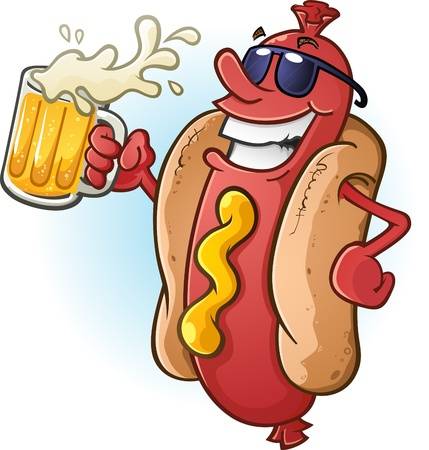 Einladung zum GrillfestDer SV Hettigenbeuern lädt zu einem Grillfestam Donnerstag, dem 26.05.2022 ab 12:00 Uhr ein.Es wird frisch gegrillte Steaks & Bratwürste geben.Ab 15:00 Uhr erfolgt die Wiederholung des Spiels der 1. MannschaftSV Hettigenbeuern – FC BödigheimMit einem Besuch unterstützen Sie die vielseitige Arbeit des Sportvereins.Wir wünschen schon heute einen guten Appetit und einige vergnügte Stunden im Kreise des Sportvereins.Für die VorstandschaftChristoph Walter1. Vorsitzender